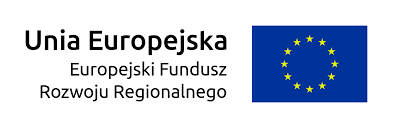 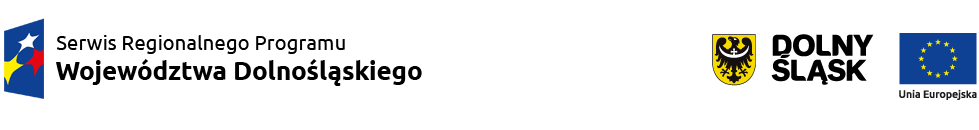 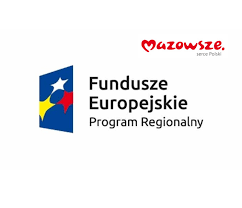 Załącznik nr 6 do SIWZ ................................................................(pieczęć Wykonawcy)Dane dotyczące Wykonawcy: Pełna nazwa: . . . . . . . . . . . . . . . . . . . . . . . . . . . . . . . . . . . . . . . . . . . . . . . . . . . . . . . . . . . . . . . . . . Adres: ulica . . . . . . . . . . . . . . . . . . . . . . . . . . . . . . . kod . . . . . . . . . . miejscowość . . . . . . . . . . . . Numer KRS: . . . . . . . . . . . . . . . . . . . . . . . . . .   NIP: . . . . . . . . . . . . . . . . . . . . . . . . . REGON: . . . . . . . . . . . . . . . . . . . . . . . . . . tel.: . . . . . . . . . . . . . . . . . . . e-mail: . . . . . . . . . . . . . . . . . . . . . . . . . . . . . . . . . . . . . . . . Zakład Gospodarowania OdpadamiGać Sp. z o.o.Gać 9055-200 OławaWYKAZ USŁUGstanowiący podstawę wykazania spełnienia warunków udziału w postępowaniu w zakresie zdolności technicznej lub zawodowejw postępowaniu o udzielenie zamówienia publicznego w trybie przetargu nieograniczonego prowadzonego zgodnie z postanowieniami ustawy z dnia 29 stycznia 2004 rokuPrawo zamówień publicznychtj. z dnia 20 lipca 2017 r. (Dz.U. z 2017 r. poz. 1579), z późn. zm.)na zadania pn.:„Kampania informacyjno - edukacyjna”w ramach przedsięwzięcia pn.: „OPTYMALIZACJA PROCESÓW I DOSTOSOWANIE ZAKŁADU DO FUNKCJONOWANIA W GOSPODARCE O OBIEGU ZAMKNIĘTYM”W załączeniu przedkładam określających czy powyższe usługi zostały wykonane lub są wykonywane należycie.………………, dn. ………………. r.							.............................................................................(podpis i pieczęć imienna upoważnionegoprzedstawiciela Wykonawcy)L.p.Nazwa, rodzaj i zakres usług (należy określić 
w sposób umożliwiający ocenę spełnienia warunkuWartośćnetto[waluta PLN](dotyczy warunku opisanego w rozdziale V pkt2 ppkt 3 lit. a SIWZ)Data wykonania usługi(od dzień/miesiąc/rok – do dzień/miesiąc/rok)Odbiorca usług (podać podmiot na rzecz którego usługi zostały wykonane)Nazwa Wykonawcy1.2.